Lampiran 01. Data PenelitianArus Kas OperasiLaba BersihLikuiditas Lampiran 02. Hasil Output SPSSREGRESSION  /DESCRIPTIVES MEAN STDDEV CORR SIG N  /MISSING LISTWISE  /STATISTICS COEFF OUTS R ANOVA COLLIN TOL CHANGE ZPP  /CRITERIA=PIN(.05) POUT(.10)  /NOORIGIN  /DEPENDENT Y  /METHOD=ENTER X1 X2  /SCATTERPLOT=(*ZRESID ,*ZPRED)  /RESIDUALS DURBIN HISTOGRAM(ZRESID) NORMPROB(ZRESID)  /CASEWISE PLOT(ZRESID) ALL  /SAVE RESID.Regression[DataSet1] Charts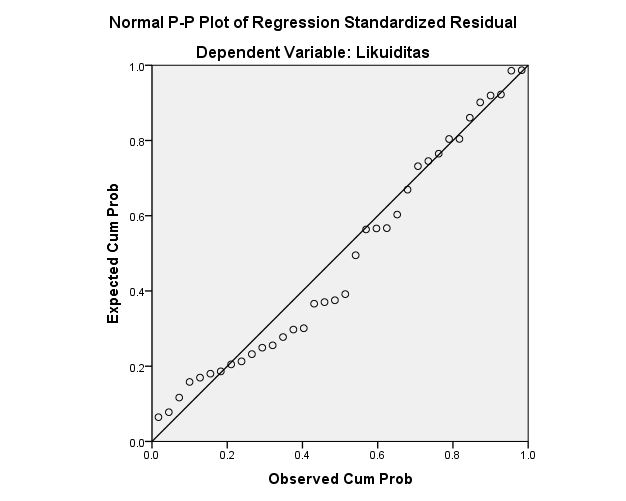 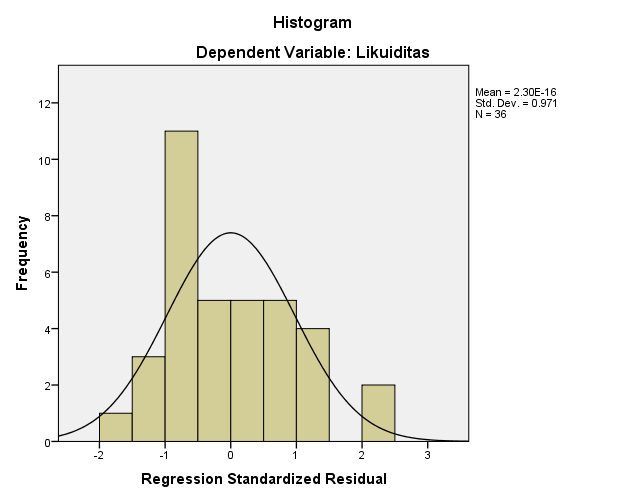 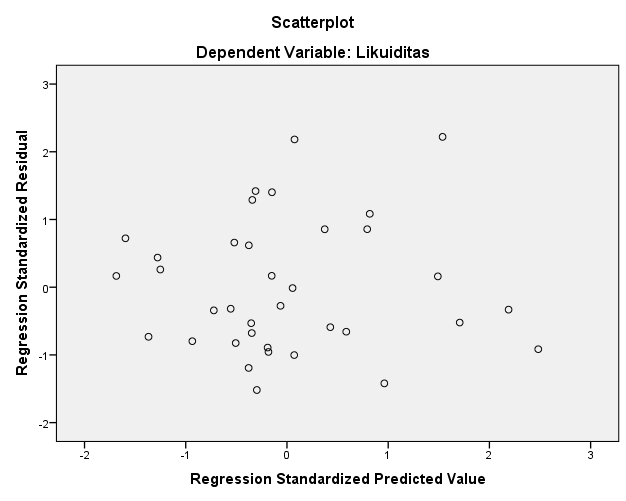 Lampiran 03. Tabel Distribusi FLampiran 04. Tabel Distribusi T TABEL DISTRIBUSI TTitik Persentase Distribusi t (df = 1 – 40)TahunBulanTotal Penerimaan Kas Aktivitas OperasiKewajiban LancarArus Kas OperasiTahunBulan(1)(2)(1:2)2017Januari 56,367,55145,762,1671.231752017Februari75,635,46143,267,4651.7480912017Maret67,354,16667,176,5521.0026442017April76,536,57167,254,2211.1380192017Mei87,367,11748,375,4111.8060232017Juni56,276,15545,276,4431.2429462017Juli67,365,35532,165,4772.0943372017Agustus78,176,43134,677,1652.2544072017September89,477,26645,267,1131.9766512017Oktober57,376,25623,576,7762.4335922017November45,376,47616,476,3662.7540342017Desember56,776,36534,376,2441.6516162018Januari 76,267,35445,476,5761.6770692018Februari56,365,55232,355,1651.7420882018Maret78,576,25534,762,5512.2603712018April67,551,16543,676,2231.5466352018Mei56,476,15523,576,4422.3954492018Juni76,452,57645,376,5561.6848472018Juli88,376,15534,762,5752.5422792018Agustus44,322,57625,376,5541.7465962018September45,367,35222,576,7712.009472018Oktober76,365,54123,676,2243.225412018November56,467,25432,576,2231.7333892018Desember45,377,77524,677,2211.8388532019Januari 77,265,47645,463,4761.6995072019Februari67,356,26634,677,1491.9423822019Maret45,377,27745,672,9110.9935272019April77,476,22156,376,9711.3742532019Mei66,334,76123,476,2112.8256162019Juni79,476,11345,376,1151.7514972019Juli56,476,22332,476,1651.7390052019Agustus81,366,56723,676,3223.4366222019September91,365,66756,776,3561.609222019Oktober69,376,91224,761,4442.8018122019November76,367,52245,762,3321.6687862019Desember69,337,26634,677,2231.999505TotalTotal2,439,627,1511,361,693,15670Rata-RataRata-Rata67767420.8637824809.891.93273TahunBulanGross ProfitOperating ExpensesTax ExpenseLaba BersihTahunBulan(1)(2)(3)(1-2-3)2017Januari 113,267,16656,376,44317,676,11239,214,6112017Februari142,576,32243,277,44525,276,33274,022,5452017Maret124,761,46767,365,33220,467,22136,928,9142017April113,576,14445,376,22116,365,66751,834,2562017Mei137,651,55276,367,33223,332,55637,951,6642017Juni112,576,33256,376,11215,476,22540,723,9952017Juli156,477,47667,475,22320,576,36668,425,8872017Agustus115,276,44167,576,33417,663,55130,036,5562017September112,476,55345,777,44215,476,33451,222,7772017Oktober125,776,33565,376,33720,566,11239,833,8862017November167,466,33467,476,33226,476,33173,513,6712017Desember117,467,56256,476,22515,476,11245,515,2252018Januari 125,376,22573,276,11320,465,17731,634,9352018Februari112,576,33447,476,22315,775,33149,324,7802018Maret136,476,44556,376,25524,377,34155,722,8492018April143,376,11276,365,23425,376,11241,634,7662018Mei117,663,18945,476,33516,476,22155,710,6332018Juni167,476,22445,476,26327,663,22994,336,7322018Juli121,676,22167,476,22317,476,33536,723,6632018Agustus132,576,11354,576,66324,376,11353,623,3372018September126,476,36759,277,55425,376,13541,822,6782018Oktober143,376,22771,266,44526,376,33545,733,4472018November167,366,88754,226,33827,677,22485,463,3252018Desember126,339,55447,331,55624,766,33154,241,6672019Januari 165,377,22476,366,38927,763,11461,247,7212019Februari124,676,55467,476,22319,337,76137,862,5702019Maret137,576,44358,366,44623,761,22455,448,7732019April117,476,33645,762,44715,377,46156,336,4282019Mei165,373,44357,255,33226,476,11381,641,9982019Juni134,698,24464,661,55725,477,11344,559,5742019Juli115,761,56756,765,76114,673,55644,322,2502019Agustus117,477,33867,456,37616,476,11333,544,8492019September168,476,11456,267,11329,261,99382,947,0082019Oktober134,576,22159,376,11524,176,22351,023,8832019November127,665,44361,377,69823,576,11542,711,6302019Desember124,677,54362,576,33120,567,45241,533,760TotalTotal4,793,918,0522,147,605,768777,935,0411,868,377,243Rata-RataRata-Rata133164390.359655715.7821609306.6951899367.86TahunBulanTotal Aktiva LancarKewajiban LancarLikuiditasTahunBulan(1)(2)(1:2)2017Januari 98,724,67145,762,1672.1573432017Februari89,765,33143,267,4652.0746612017Maret112,576,56767,176,5521.6758312017April88,276,11667,254,2211.3125742017Mei76,377,55148,375,4111.5788512017Juni93,276,11445,276,4432.0601472017Juli117,546,33632,165,4773.6544252017Agustus94,762,16734,677,1652.7326962017September99,367,11345,267,1132.1951282017Oktober93,476,55823,576,7763.9647732017November89,336,33616,476,3665.422092017Desember98,476,22434,376,2442.864659TotalTotal1,151,961,084503,651,40032RataanRataan95996757419709502.6410982018Januari 99,476,22345,476,5762.1874172018Februari110,476,11932,355,1653.4144822018Maret97,476,25534,762,5512.8040592018April89,442,77343,676,2232.047862018Mei97,476,11423,576,4424.1344712018Juni92,476,98445,376,5562.037992018Juli89,476,44634,762,5752.573932018Agustus89,477,11325,376,5543.5259762018September97,476,11522,576,7714.317542018Oktober99,557,22923,676,2244.2049452018November91,557,22832,576,2232.8105542018Desember89,673,44624,677,2213.633855TotalTotal1,144,042,045388,869,08138RataanRataan95336837.0832405756.753.141092019Januari 95,576,22445,463,4762.1022642019Februari89,442,76634,677,1492.57932019Maret96,476,11345,672,9112.1123272019April89,552,57656,376,9711.588462019Mei87,376,22623,476,2113.7219052019Juni99,571,33945,376,1152.1943562019Juli95,576,11632,476,1652.9429622019Agustus95,476,11623,676,3224.0325572019September98,577,22456,776,3561.7362372019Oktober99,446,27624,761,4444.0161742019November86,334,76645,762,3321.886592019Desember98,556,26734,677,2232.842104TotalTotal1,131,962,009469,172,67532RataanRataan94330167.4239097722.922.64627NotesNotesNotesOutput CreatedOutput Created05-OCT-2021 21:54:12CommentsCommentsInputActive DatasetDataSet1InputFilter<none>InputWeight<none>InputSplit File<none>InputN of Rows in Working Data File36Missing Value HandlingDefinition of MissingUser-defined missing values are treated as missing.Missing Value HandlingCases UsedStatistics are based on cases with no missing values for any variable used.SyntaxSyntaxREGRESSION  /DESCRIPTIVES MEAN STDDEV CORR SIG N  /MISSING LISTWISE  /STATISTICS COEFF OUTS R ANOVA COLLIN TOL CHANGE ZPP  /CRITERIA=PIN(.05) POUT(.10)  /NOORIGIN  /DEPENDENT Y  /METHOD=ENTER X1 X2  /SCATTERPLOT=(*ZRESID ,*ZPRED)  /RESIDUALS DURBIN HISTOGRAM(ZRESID) NORMPROB(ZRESID)  /CASEWISE PLOT(ZRESID) ALL  /SAVE RESID.ResourcesProcessor Time00:00:00.70ResourcesElapsed Time00:00:01.98ResourcesMemory Required1644 bytesResourcesAdditional Memory Required for Residual Plots904 bytesVariables Created or ModifiedRES_1Unstandardized ResidualDescriptive StatisticsDescriptive StatisticsDescriptive StatisticsDescriptive StatisticsMeanStd. DeviationNLikuiditas2.8095.9812136Arus Kas Operasi1.9327.5788436Laba Bersih51899367.8616267954.08336CorrelationsCorrelationsCorrelationsCorrelationsCorrelationsLikuiditasArus Kas OperasiLaba BersihPearson CorrelationLikuiditas1.000.749.067Pearson CorrelationArus Kas Operasi.7491.000-.004Pearson CorrelationLaba Bersih.067-.0041.000Sig. (1-tailed)Likuiditas..000.348Sig. (1-tailed)Arus Kas Operasi.000..492Sig. (1-tailed)Laba Bersih.348.492.NLikuiditas363636NArus Kas Operasi363636NLaba Bersih363636Variables Entered/RemovedaVariables Entered/RemovedaVariables Entered/RemovedaVariables Entered/RemovedaModelVariables EnteredVariables RemovedMethod1Laba Bersih, Arus Kas Operasib.Entera. Dependent Variable: Likuiditasa. Dependent Variable: Likuiditasa. Dependent Variable: Likuiditasa. Dependent Variable: Likuiditasb. All requested variables entered.b. All requested variables entered.b. All requested variables entered.b. All requested variables entered.Model SummarybModel SummarybModel SummarybModel SummarybModel SummarybModel SummarybModelRR SquareAdjusted R SquareStd. Error of the EstimateDurbin-WatsonModelRR SquareAdjusted R SquareStd. Error of the EstimateDurbin-Watson1.752a.566.540.665761.924a. Predictors: (Constant), Laba Bersih, Arus Kas Operasia. Predictors: (Constant), Laba Bersih, Arus Kas Operasia. Predictors: (Constant), Laba Bersih, Arus Kas Operasia. Predictors: (Constant), Laba Bersih, Arus Kas Operasia. Predictors: (Constant), Laba Bersih, Arus Kas Operasia. Predictors: (Constant), Laba Bersih, Arus Kas Operasib. Dependent Variable: Likuiditasb. Dependent Variable: Likuiditasb. Dependent Variable: Likuiditasb. Dependent Variable: Likuiditasb. Dependent Variable: Likuiditasb. Dependent Variable: LikuiditasANOVAaANOVAaANOVAaANOVAaANOVAaANOVAaANOVAaModelModelSum of SquaresdfMean SquareFSig.1Regression19.07029.53521.513.000b1Residual14.62733.4431Total33.69735a. Dependent Variable: Likuiditasa. Dependent Variable: Likuiditasa. Dependent Variable: Likuiditasa. Dependent Variable: Likuiditasa. Dependent Variable: Likuiditasa. Dependent Variable: Likuiditasa. Dependent Variable: Likuiditasb. Predictors: (Constant), Laba Bersih, Arus Kas Operasib. Predictors: (Constant), Laba Bersih, Arus Kas Operasib. Predictors: (Constant), Laba Bersih, Arus Kas Operasib. Predictors: (Constant), Laba Bersih, Arus Kas Operasib. Predictors: (Constant), Laba Bersih, Arus Kas Operasib. Predictors: (Constant), Laba Bersih, Arus Kas Operasib. Predictors: (Constant), Laba Bersih, Arus Kas OperasiCoefficientsaCoefficientsaCoefficientsaCoefficientsaModelModelCollinearity StatisticsCollinearity StatisticsCollinearity StatisticsModelModelToleranceVIFVIF1(Constant)1Arus Kas Operasi1.0001.0001.0001Laba Bersih1.0001.0001.000a. Dependent Variable: Likuiditasa. Dependent Variable: Likuiditasa. Dependent Variable: Likuiditasa. Dependent Variable: LikuiditasCoefficientsaCoefficientsaCoefficientsaCoefficientsaCoefficientsaCoefficientsaCoefficientsaModelModelUnstandardized CoefficientsUnstandardized CoefficientsStandardized CoefficientstSig.ModelModelBStd. ErrorBetatSig.1(Constant).135.532.254.8011Arus Kas Operasi1.270.194.7496.533.0001Laba Bersih4.228E-009.000.070.611.545a. Dependent Variable: Likuiditasa. Dependent Variable: Likuiditasa. Dependent Variable: Likuiditasa. Dependent Variable: Likuiditasa. Dependent Variable: Likuiditasa. Dependent Variable: Likuiditasa. Dependent Variable: LikuiditasCollinearity DiagnosticsaCollinearity DiagnosticsaCollinearity DiagnosticsaCollinearity DiagnosticsaCollinearity DiagnosticsaCollinearity DiagnosticsaCollinearity DiagnosticsaModelDimensionEigenvalueCondition IndexVariance ProportionsVariance ProportionsVariance ProportionsModelDimensionEigenvalueCondition Index(Constant)Arus Kas OperasiLaba Bersih112.8871.000.01.01.0112.0845.860.00.46.5413.02910.011.99.54.45a. Dependent Variable: Likuiditasa. Dependent Variable: Likuiditasa. Dependent Variable: Likuiditasa. Dependent Variable: Likuiditasa. Dependent Variable: Likuiditasa. Dependent Variable: Likuiditasa. Dependent Variable: LikuiditasResiduals StatisticsaResiduals StatisticsaResiduals StatisticsaResiduals StatisticsaResiduals StatisticsaResiduals StatisticsaMinimumMaximumMeanStd. DeviationNPredicted Value1.56494.64202.8095.7381536Residual-1.010741.47809.00000.6464636Std. Predicted Value-1.6862.483.0001.00036Std. Residual-1.5182.220.000.97136a. Dependent Variable: Likuiditasa. Dependent Variable: Likuiditasa. Dependent Variable: Likuiditasa. Dependent Variable: Likuiditasa. Dependent Variable: Likuiditasa. Dependent Variable: LikuiditasOne-Sample Kolmogorov-Smirnov TestOne-Sample Kolmogorov-Smirnov TestOne-Sample Kolmogorov-Smirnov TestUnstandardized ResidualNN36Normal Parametersa,bMean0E-7Normal Parametersa,bStd. Deviation.64645906Most Extreme DifferencesAbsolute.139Most Extreme DifferencesPositive.139Most Extreme DifferencesNegative-.068Kolmogorov-Smirnov ZKolmogorov-Smirnov Z.836Asymp. Sig. (2-tailed)Asymp. Sig. (2-tailed).487a. Test distribution is Normal.a. Test distribution is Normal.a. Test distribution is Normal.b. Calculated from data.b. Calculated from data.b. Calculated from data.Descriptive StatisticsDescriptive StatisticsDescriptive StatisticsDescriptive StatisticsDescriptive StatisticsDescriptive StatisticsDescriptive StatisticsDescriptive StatisticsNRangeMinimumMaximumMeanMeanStd. DeviationStatisticStatisticStatisticStatisticStatisticStd. ErrorStatisticArus Kas Operasi362.44.993.441.9327.09647.57884Laba Bersih3664300176300365569433673251899367.862711325.68116267954.083Likuiditas364.111.315.422.8095.16354.98121Valid N (listwise)36df untukdf untuk pembilang (N1)df untuk pembilang (N1)df untuk pembilang (N1)df untukpenyebut(N2)1234567891011121314151161199216225230234237239241242243244245245246218.5119.0019.1619.2519.3019.3319.3519.3719.3819.4019.4019.4119.4219.4219.43310.139.559.289.129.018.948.898.858.818.798.768.748.738.718.7047.716.946.596.396.266.166.096.046.005.965.945.915.895.875.8656.615.795.415.195.054.954.884.824.774.744.704.684.664.644.6265.995.144.764.534.394.284.214.154.104.064.034.003.983.963.9475.594.744.354.123.973.873.793.733.683.643.603.573.553.533.5185.324.464.073.843.693.583.503.443.393.353.313.283.263.243.2295.124.263.863.633.483.373.293.233.183.143.103.073.053.033.01104.964.103.713.483.333.223.143.073.022.982.942.912.892.862.85114.843.983.593.363.203.093.012.952.902.852.822.792.762.742.72124.753.893.493.263.113.002.912.852.802.752.722.692.662.642.62134.673.813.413.183.032.922.832.772.712.672.632.602.582.552.53144.603.743.343.112.962.852.762.702.652.602.572.532.512.482.46154.543.683.293.062.902.792.712.642.592.542.512.482.452.422.40164.493.633.243.012.852.742.662.592.542.492.462.422.402.372.35174.453.593.202.962.812.702.612.552.492.452.412.382.352.332.31184.413.553.162.932.772.662.582.512.462.412.372.342.312.292.27194.383.523.132.902.742.632.542.482.422.382.342.312.282.262.23204.353.493.102.872.712.602.512.452.392.352.312.282.252.222.20214.323.473.072.842.682.572.492.422.372.322.282.252.222.202.18224.303.443.052.822.662.552.462.402.342.302.262.232.202.172.15234.283.423.032.802.642.532.442.372.322.272.242.202.182.152.13244.263.403.012.782.622.512.422.362.302.252.222.182.152.132.11254.243.392.992.762.602.492.402.342.282.242.202.162.142.112.09264.233.372.982.742.592.472.392.322.272.222.182.152.122.092.07274.213.352.962.732.572.462.372.312.252.202.172.132.102.082.06284.203.342.952.712.562.452.362.292.242.192.152.122.092.062.04294.183.332.932.702.552.432.352.282.222.182.142.102.082.052.03304.173.322.922.692.532.422.332.272.212.162.132.092.062.042.01314.163.302.912.682.522.412.322.252.202.152.112.082.052.032.00324.153.292.902.672.512.402.312.242.192.142.102.072.042.011.99334.143.282.892.662.502.392.302.232.182.132.092.062.032.001.98344.133.282.882.652.492.382.292.232.172.122.082.052.021.991.97354.123.272.872.642.492.372.292.222.162.112.072.042.011.991.96364.113.262.872.632.482.362.282.212.152.112.072.032.001.981.95374.113.252.862.632.472.362.272.202.142.102.062.022.001.971.95384.103.242.852.622.462.352.262.192.142.092.052.021.991.961.94394.093.242.852.612.462.342.262.192.132.082.042.011.981.951.93404.083.232.842.612.452.342.252.182.122.082.042.001.971.951.92414.083.232.832.602.442.332.242.172.122.072.032.001.971.941.92424.073.222.832.592.442.322.242.172.112.062.031.991.961.941.91434.073.212.822.592.432.322.232.162.112.062.021.991.961.931.91444.063.212.822.582.432.312.232.162.102.052.011.981.951.921.90454.063.202.812.582.422.312.222.152.102.052.011.971.941.921.89Pr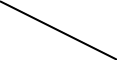 0.250.100.050.0250.010.0050.001df0.500.200.100.0500.020.0100.00211.000003.077686.3137512.7062031.8205263.65674318.3088420.816501.885622.919994.302656.964569.9248422.3271230.764891.637742.353363.182454.540705.8409110.2145340.740701.533212.131852.776453.746954.604097.1731850.726691.475882.015052.570583.364934.032145.8934360.717561.439761.943182.446913.142673.707435.2076370.711141.414921.894582.364622.997953.499484.7852980.706391.396821.859552.306002.896463.355394.5007990.702721.383031.833112.262162.821443.249844.29681100.699811.372181.812462.228142.763773.169274.14370110.697451.363431.795882.200992.718083.105814.02470120.695481.356221.782292.178812.681003.054543.92963130.693831.350171.770932.160372.650313.012283.85198140.692421.345031.761312.144792.624492.976843.78739150.691201.340611.753052.131452.602482.946713.73283160.690131.336761.745882.119912.583492.920783.68615170.689201.333381.739612.109822.566932.898233.64577180.688361.330391.734062.100922.552382.878443.61048190.687621.327731.729132.093022.539482.860933.57940200.686951.325341.724722.085962.527982.845343.55181210.686351.323191.720742.079612.517652.831363.52715220.685811.321241.717142.073872.508322.818763.50499230.685311.319461.713872.068662.499872.807343.48496240.684851.317841.710882.063902.492162.796943.46678250.684431.316351.708142.059542.485112.787443.45019260.684041.314971.705622.055532.478632.778713.43500270.683681.313701.703292.051832.472662.770683.42103280.683351.312531.701132.048412.467142.763263.40816290.683041.311431.699132.045232.462022.756393.39624300.682761.310421.697262.042272.457262.750003.38518310.682491.309461.695522.039512.452822.744043.37490320.682231.308571.693892.036932.448682.738483.36531330.682001.307741.692362.034522.444792.733283.35634340.681771.306951.690922.032242.441152.728393.34793350.681561.306211.689572.030112.437722.723813.34005360.681371.305511.688302.028092.434492.719483.33262370.681181.304851.687092.026192.431452.715413.32563380.681001.304231.685952.024392.428572.711563.31903390.680831.303641.684882.022692.425842.707913.31279400.680671.303081.683852.021082.423262.704463.30688